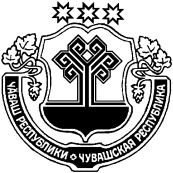 О внесении изменений в постановление администрации Индырчского сельского поселения от 22.04.2021 № 22 «О введении особого противопожарного  режима на территории Индырчского сельского поселения Янтиковского района»Администрация Индырчского сельского поселения Янтиковского района п о с т а н о в л я е т:       1. Внести в постановление администрации Индырчского сельского поселения Янтиковского района от 22.04.2021 № 22 «О ведении особого противопожарного режима на территории Индырчского сельского поселения Янтиковского района» следующее изменение:       1) подпункт а пункта 2 признать утратившим силу.        2. Настоящее постановление вступает в силу со дня  его официального опубликования.Глава Индырчского сельского поселенияЯнтиковского района Чувашской Республики                            А.В.Семенов